ТЕХНИЧЕСКОЕ ЗАДАНИЕ НА ОБСЛУЖИВАНИЕУСТАНОВОК ПОЖАРНОЙ СИГНАЛИЗАЦИИ И СИСТЕМЫ ОПОВЕЩЕНИЯ И
УПРАВЛЕНИЯ ЭВАКУАЦИЕЙ СОУЭ 3 ТИПАИсполнителю необходимо оказать услуги по техническому обслуживанию и эксплуатации систем пожарной безопасности: автоматической пожарной сигнализации и системы оповещения и управления эвакуацией СОУЭ 3 типа в здании Поликлиники. Услуги должны проводиться на основании настоящего Технического задания, качественно и в срок, в соответствии с календарным планом.Место оказания услуг и тип оборудования, подлежащего техническому обслуживанию:• ЧУЗ «РЖД-медицина г. Орехово-Зуево» по адресу: Московская обл., г. Орехово-Зуево, ул. Ленина, д.22. Оборудование, подлежащее техническому обслуживанию: система автоматической пожарной сигнализации и система оповещения и управления эвакуацией СОУЭ 3 типа.3. Периодичность работ:Примерный состав технических средств, подлежат, их	техническомуобслуживанию:Задачи и режимы работы поста технического обслуживания и эксплуатации:Соискатель, осуществляющий техническое обслуживание (далее ГО) установок автоматической пожарной сигнализации (далее АПС) и системы оповещения и управления эвакуацией 3 типа (далее СОУЭ 3 типа), должен иметь лицензию на «производство работ по монтажу, ремонту и обслуживанию средств обеспечения пожарной безопасности зданий и сооружений».Восстановление работоспособности АПС и СОУЭ 3 типа после ее срабатывания или отказа не должно превышать 24 часов.Соискателем на каждом объекте обслуживания должен быть заведен журнал регистрации работ по ТО и ремонту установок. В нем должны быть зафиксированы все работы по ТО.Соискатель должен представить график проведения ТО. Перечень и периодичность работ по ТО должны соответствовать типовым регламентам технического обслуживания установок АПС, СОУЭ 3 типа.Соискатель должен иметь достаточную квалификацию, то есть наличие необходимых профессиональных знаний и способностей, финансовых средств, оборудования и других материальных возможностей, обладание необходимыми трудовыми ресурсами для исполнения обязательств.Своевременно информировать Заказчика о новых возможностях, организационных и технических решениях для обеспечения необходимого уровня пожарной безопасности.При оказании услуг Исполнитель (Подрядчик) обязан руководствоваться:№ 123-ФЗ от 22.07.08г. технический регламент о требованиях пожарной безопасности.СП 6.13130.2009 электрооборудование. Требования пожарной безопасности.РД 78.36.002-99 Технические средства систем безопасности объектов.РД 78.145-93 Системы и комплексы охранной, охранно-пожарной сигнализации. Правила производства и приемки работ.ГОСТ Р 51.558-2000 Системы охранные телевизионные. Технические требования и методы испытаний.Пособие к РД 78.145-93 Системы и комплексы охранной, охранно-пожарной сигнализации. Правила производства работ.ПУЭ-03 Правила устройства электроустановок 7е издание.И иными нормативными документами, имеющими отношение к работам (услугам), выполняемым по данному Техническому заданию или документов, их заменяющих.Директор ООО «Защита»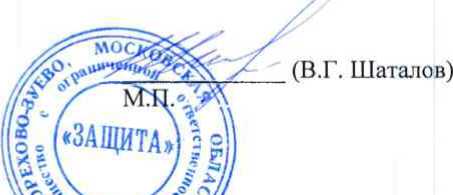 №Перечень работПериодичность1.Внешний осмотр составных частей системы (приемноконтрольных приборов, извещателей, оповещателей, шлейфов сигнализации, исполнительных устройств и т.п.) на предмет отсутствия механических повреждений, коррозии, грязи и т.д.ежемесячно2.Контроль рабочего положения выключателей и переключателей, исправности световой индикации и оповещения, наличие пломб на приемно-контрольных приборах.ежемесячно3.Проверка работоспособности установок.ежемесячно4.Контроль основного и резервного источников питания, проверка автоматического переключения питания с рабочего ввода на резервный.ежемесячно5.Проверка работоспособности составных частей системы (приемно-контрольного прибора, извещателей, оповещателей, измерение параметров шлейфа сигнализации и т.д.).ежемесячно6.Проверка работоспособности световой индикации и звуковых оповещателей.ежемесячно7.Контроль состояния разъемов и шлейфов. Тестирование элементов управления.ежемесячно8.Очистка внешней и внутренней поверхности от пыли. Проверка прочности креплений оборудования к несущей поверхности.ежеквартально9.Измерение сопротивления изоляции электрических цепей.ежегодно№ОбъектНаименование оборудованияКоличество1.ЧУЗ «РЖД-медицина г. Орехово-Зуево» Московская обл., г. Орехово-Зуево, ул. Ленина, д.22Прибор Гранит-24Извещатель пожарный ИП-212/45Извещатель пожарный ИПР-512 ПО Табло «Выход»Провод многопарныйБлок питания ББП-80Усилитель ГО РОКОТ-2Динамик ГО АС-2/21 шт220 шт12 шт16 шт720 м1 шт3 шт22 шт